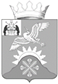 Российская ФедерацияНовгородская областьДУМА Батецкого муниципального районаР Е Ш Е Н И ЕОб утверждении Положения об оплате труда и материальном стимулировании в органах местного самоуправления Батецкого муниципального районаПринято Думой Батецкого муниципального района  20 декабря 2022 годаДума Батецкого муниципального района РЕШИЛА:Утвердить прилагаемое Положение об оплате труда и материальном стимулировании в органах местного самоуправления Батецкого муниципального района.Признать утратившим силу решения Думы Батецкого муниципального района:от 25.12.2013 № 256-РД «Об утверждении Положения о порядке определения денежного содержания и материальном стимулировании лиц, замещающих муниципальные должности и муниципальных служащих в органах местного самоуправления Батецкого муниципального района в новой редакции»;от 26.02.2014 № 270-РД «О внесении изменений в Положение о порядке определения денежного содержания и материальном стимулировании лиц, замещающих муниципальные должности и муниципальных служащих в органах местного самоуправления Батецкого муниципального района»;от 26.03.2014 № 278-РД «О внесении изменений в решение Думы Батецкого муниципального района от 25.12.2013 № 256-РД»;от 28.01.2015 № 336-РД «О внесении изменений в Положение о порядке определения денежного содержания и материальном стимулировании лиц, замещающих муниципальные должности и муниципальных служащих в органах местного самоуправления Батецкого муниципального района»;от 16.03.2016 № 47-РД «О внесении изменений в Положение о порядке определения денежного содержания и материальном стимулировании лиц, замещающих муниципальные должности и муниципальных служащих в органах местного самоуправления Батецкого муниципального района»;от 20.12.2017 № 178-РД «О внесении изменений в Положение о порядке определения денежного содержания и материальном стимулировании лиц, замещающих муниципальные должности и муниципальных служащих в органах местного самоуправления Батецкого муниципального района»;от 15.10.2019 № 292-РД «О внесении изменений в Положение о порядке определения денежного содержания и материальном стимулировании лиц, замещающих муниципальные должности и муниципальных служащих в органах местного самоуправления Батецкого муниципального района»;от 27.07.2021 № 48-РД «О внесении изменений в Положение о порядке определения денежного содержания и материальном стимулировании лиц, замещающих муниципальные должности и муниципальных служащих в органах местного самоуправления Батецкого муниципального района»;от 26.07.2022 № 137-РД «О внесении изменений в Положение о порядке определения денежного содержания и материальном стимулировании лиц, замещающих муниципальные должности и муниципальных служащих в органах местного самоуправления Батецкого муниципального района»;от 25.10.2022 № 154-РД «О внесении изменений в Положение о порядке определения денежного содержания и материальном стимулировании лиц, замещающих муниципальные должности и муниципальных служащих в органах местного самоуправления Батецкого муниципального района»;от 22.06.2011 № 51-РД «О порядке оплаты труда лиц, занимающих в органах местного самоуправления муниципального района должности служащих»;от 10.08.2011 № 62-РД «О внесении изменений в решение Думы муниципального района от 22.06.2011 № 51-РД»;от 15.09.2011 № 66-РД «О внесении изменений в решение Думы муниципального района от 22.06.2011 № 51-РД»;от 15.02.2012 № 124-РД «О внесении изменений в Положение о порядке оплаты труда лиц, занимающих в органах местного самоуправления муниципального района должности служащих»;от 25.07.2012 № 154-РД «О внесении изменений в Положение о порядке оплаты труда лиц, занимающих в органах местного самоуправления муниципального района должности служащих»;от 14.11.2012 № 170-РД «О внесении изменений в Положение о порядке оплаты труда лиц, занимающих в органах местного самоуправления муниципального района должности служащих»;от 23.10.2013 № 234-РД «О внесении изменений в Положение о порядке оплаты труда лиц, занимающих в органах местного самоуправления муниципального района должности служащих»;от 25.12.2013 № 257-РД «О внесении изменений в Положение о порядке оплаты труда лиц, занимающих в органах местного самоуправления муниципального района должности служащих»;от 26.02.2014 № 271-РД «О внесении изменений в Положение о порядке оплаты труда лиц, занимающих в органах местного самоуправления муниципального района должности служащих»;от 28.01.2015 № 337-РД «О внесении изменений в Положение о порядке оплаты труда лиц, занимающих в органах местного самоуправления муниципального района должности служащих»;от 20.12.2017 № 177-РД «О внесении изменений в Положение о порядке оплаты труда лиц, занимающих в органах местного самоуправления муниципального района должности служащих»;от 15.10.2019 № 293-РД ««О внесении изменений в Положение о порядке оплаты труда лиц, занимающих в органах местного самоуправления муниципального района должности служащих»;от 26.07.2022 № 138-РД «О внесении изменений в Положение о порядке оплаты труда лиц, занимающих в органах местного самоуправления муниципального района должности служащих»;от 25.10.2022 № 155-РД «О внесении изменений в Положение о порядке оплаты труда лиц, занимающих в органах местного самоуправления муниципального района должности служащих»;2. Решение вступает в силу со дня, следующего за днем его официального опубликования, и распространяется на правоотношения, возникшие с 01 января 2023 года.3. Опубликовать решение в муниципальной газете «Батецкий вестник» и разместить на официальном сайте Администрации Батецкого муниципального района в информационно-телекоммуникационной сети Интернет».п.Батецкий20 декабря 2022 года№ 168-РДУтверждено решением Думы Батецкого муниципального районаот 20.12.2022 № 168-РДПОЛОЖЕНИЕ ОБ ОПЛАТЕ ТРУДА И МАТЕРИАЛЬНОМ СТИМУЛИРОВАНИИ В ОРГАНАХ МЕСТНОГО САМОУПРАВЛЕНИЯ БАТЕЦКОГО МУНИЦИПАЛЬНОГО РАЙОНА1. ОБЩИЕ ПОЛОЖЕНИЯ1.1. Настоящее Положение разработано в соответствии с Трудовым кодексом Российской Федерации, Бюджетным кодексом Российской Федерации, Федеральными законами от 6 октября 2003 года № 131-ФЗ «Об общих принципах организации местного самоуправления в Российской Федерации», от 2 марта 2007 года № 25-ФЗ «О муниципальной службе в Российской Федерации», областными законами Новгородской области                          от 25 декабря 2007 года № 240-ОЗ «О некоторых вопросах правового регулирования муниципальной службы в Новгородской области», от 12 июля 2007 года № 140-ОЗ «О некоторых вопросах правового регулирования деятельности лиц, замещающих муниципальные должности в Новгородской области, и депутатов представительных органов муниципальных образований, осуществляющих свои полномочия на непостоянной основе».1.2. Оплата труда и материальное стимулирование лиц, замещающих муниципальные должности, осуществляющих свою деятельность на постоянной (штатной) основе (далее - лица, замещающие муниципальные должности), должности муниципальной службы (далее муниципальные служащие) и должности служащих (далее - служащие) органов местного самоуправления Батецкого муниципального района осуществляется в пределах фондов оплаты труда Администрации Батецкого муниципального района и ее структурных подразделений, имеющих самостоятельные сметы расходов, аппарата Контрольно-счетной палаты Батецкого муниципального района.1.3. Выплата денежного содержания производится не реже, чем каждые полмесяца, в сроки, установленные правилами внутреннего трудового распорядка.1.4. При увольнении лица, замещающего муниципальную должность, муниципального служащего, служащего денежное содержание начисляется пропорционально отработанному времени, и выплата производится при окончательном расчете в порядке, установленном федеральными и областными нормативными правовыми актами и настоящим Положением.2. ДЕНЕЖНОЕ СОДЕРЖАНИЕ ЛИЦ, ЗАМЕЩАЮЩИХ МУНИЦИПАЛЬНЫЕ ДОЛЖНОСТИ2.1. Денежное содержание лиц, замещающих муниципальные должности Денежное содержание лиц, замещающих муниципальные должности состоит из ежемесячного денежного содержания, которое включает в себя должностной оклад, в размерах согласно приложению 1 к настоящему Положению.2.2. Ежемесячная процентная надбавка лицам, замещающим муниципальные должности, за работу со сведениями, составляющими государственную тайнуЛицам, замещающим муниципальные должности, допущенным к государственной тайне, устанавливается ежемесячная процентная надбавка к должностному окладу за работу со сведениями, составляющими государственную тайну:«особой важности» - в размере 50 – 75 процентов;«совершенно секретно» - в размере 30 – 50 процентов;«секретно» при оформлении допуска с проведением проверочных мероприятий – в размере 10 – 15 процентов, без проведения проверочных мероприятий – в размере 5 -10 процентов.Конкретный размер надбавки лицам, замещающим муниципальные должности устанавливается муниципальным правовым актом органа местного самоуправления Администрации Батецкого муниципального района.2.3. Единовременная компенсационная выплата на лечение (оздоровление) лицам, замещающим муниципальные должности2.3.1. Лицам, замещающим муниципальные должности выплачивается единовременная компенсационная выплата на лечение (оздоровление) на основании его письменного заявления в размере, определенном Думой Батецкого муниципального района.Единовременная компенсационная выплата на лечение (оздоровление) выплачивается один раз в год к ежегодному оплачиваемому отпуску или в течение календарного года на основании письменного заявления лица, замещающего муниципальную должность в соответствии с муниципальным правовым актом органа местного самоуправления Батецкого муниципального района.Лицу, вновь принятому на муниципальную должность, единовременная компенсационная выплата на лечение (оздоровление) выплачивается при условии нахождения на муниципальной должности не менее шести месяцев, при наличии финансовой возможности.2.3.2. Выплаченная единовременная компенсационная выплата на лечение (оздоровление) при прекращении (расторжении) трудового договора с лицом, замещающим муниципальную должность, возврату не подлежит.3. ДЕНЕЖНОЕ СОДЕРЖАНИЕ МУНИЦИПАЛЬНЫЙ СЛУЖАЩИХ3.1. Организация денежного содержания и иных выплат муниципальных служащих3.1.1. Оплата труда муниципальных служащих производится в виде денежного содержания муниципальных служащих, которое состоит из должностного оклада муниципального служащего в соответствии с замещаемой им должностью муниципальной службы (далее - должностной оклад) и ежемесячной квалификационной надбавки к должностному окладу за знания и умения, которые составляют оклад месячного денежного содержания (далее - оклад денежного содержания), а также ежемесячной надбавки к должностному окладу за выслугу лет на муниципальной службе, ежемесячной надбавки к должностному окладу за особые условия муниципальной службы, ежемесячной процентной надбавки к должностному окладу за работу со сведениями, составляющими государственную тайну, ежемесячного денежного поощрения, премий за выполнение особо важных и сложных заданий.3.1.2. В случае финансирования одной штатной единицы муниципального служащего за счет разных источников (за счет собственных средств бюджета Батецкого муниципального района, за счет субвенций, получаемых из областного бюджета) выплата ежемесячного денежного содержания, иных выплат и пособий осуществляется пропорционально долям финансирования из всех источников. 3.1.3. В случае двойного наименования должностей муниципальной службы первой указывается более высокая должность, и условия оплаты труда устанавливаются по данной должности.3.2. Должностной оклад муниципальных служащих Должностные оклады муниципальных служащих устанавливаются в соответствии с замещаемой должностью муниципальной службы в размерах согласно приложению 1 к настоящему Положению и оформляются муниципальным правовым актом органа местного самоуправления Батецкого муниципального района.3.3. Порядок установления и выплаты муниципальным служащим ежемесячной квалификационной надбавки к должностному окладу за знания и умения3.3.1. Ежемесячная квалификационная надбавка к должностному окладу за знания и умения муниципальному служащему (далее – ежемесячная квалификационная надбавка) устанавливается представителем нанимателя и оформляется муниципальным правовым актом органа местного самоуправления Батецкого муниципального района в размере до 40,5 процентов должностного оклада. 3.3.2. Ежемесячная квалификационная надбавка начисляется исходя из должностного оклада муниципального служащего без учета доплат и надбавок.3.3.3. Ежемесячная квалификационная надбавка может быть увеличена после повышения муниципальным служащим своих профессиональных знаний и навыков и (или) увеличена или уменьшена по результатам аттестации в соответствии с решением аттестационной комиссии.3.3.4. При увольнении муниципального служащего ежемесячная квалификационная надбавка начисляется пропорционально отработанному времени.3.4. Порядок установления и выплаты ежемесячной надбавки к должностному окладу за выслугу лет на муниципальной службе 3.4.1. Ежемесячная надбавка к должностному окладу за выслугу лет на муниципальной службе устанавливается представителем нанимателя и оформляется муниципальным правовым актом органа местного самоуправления Батецкого муниципального района соответственно на основании сведений о стаже муниципальной службы, исчисленном в соответствии с действующим законодательством Российской Федерации, в следующих размерах:3.4.2. Стаж муниципальной службы исчисляется в соответствии с Федеральным законом от 2 марта 2007 года № 25-ФЗ «О муниципальной службе в Российской Федерации» и областным законом от 30 июня 2016 года № 1005-ОЗ «О стаже муниципальной службы муниципальных служащих в Новгородской области».3.4.3. Выплата вновь установленной ежемесячной надбавки к должностному окладу за выслугу лет на муниципальной службе муниципальному служащему и последующие ее изменения производятся по мере наступления у муниципального служащего стажа работы, дающего право на установление или на увеличение размера надбавки (если документы, подтверждающие стаж, находятся в организации) или со дня предоставления таких документов.3.5. Порядок установления и выплаты ежемесячной надбавки к должностному окладу за особые условия муниципальной службы3.5.1. Ежемесячная надбавка к должностному окладу за особые условия муниципальной службы (далее ежемесячная надбавка за особые условия) устанавливается муниципальным служащим в целях повышения их материальной заинтересованности в результатах своей деятельности, качестве исполнения служебных обязанностей.3.5.2. Муниципальным служащим устанавливается ежемесячная надбавка за особые условия в размере до 200 процентов должностного оклада.3.5.3. Размер ежемесячной надбавки за особые условия устанавливается представителем нанимателя при поступлении на муниципальную службу (при переводе на иную должность муниципальной службы) с учетом интенсивности, сложности и напряженности, специального режима работы муниципального служащего и оформляется муниципальным правовым актом органа местного самоуправления Батецкого муниципального района.3.5.4. Под особыми условиями муниципальной службы понимается:интенсивность выполняемой работы (значительный объем выполняемых поручений руководства, исполнение поручений в кратчайшие сроки);сложность и напряженность выполняемой работы:многосоставность работы - выполнение служебных обязанностей, которые требуют реализации несколько последовательных стадий;разноплановость работы - выполнение служебных обязанностей, требующих применения знаний из разных сфер деятельности;трудность работы - выполнение служебных обязанностей, требующих особых знаний, навыков, опыта, необходимости проведения системного анализа;выполнение функций, специально возлагаемых муниципальным правовым актом органа местного самоуправления (назначение ответственных лиц, исполнителей);работа во временных рамках, установленных законодательством, муниципальными правовыми актами, запросами органов государственной власти;специальный режим работы (выполнение служебных обязанностей за пределами установленной продолжительности рабочего времени, исполнение служебных обязанностей временно отсутствующих работников).3.5.5. Ранее установленный размер ежемесячной надбавки за особые условия может быть изменен (уменьшен или увеличен) представителем нанимателя в случае изменения в работе муниципального служащего согласно критериям, установленным в пункте 3.5.4. настоящего Положения, с соблюдением норм Трудового законодательства, на основании мотивированных служебных записок первого заместителя Главы администрации, заместителей Главы администрации района, руководителей структурных подразделений в отношении подчиненных муниципальных служащих, содержащих предложения об изменении размера ежемесячной надбавки за особые условия в связи с  изменением интенсивности, сложности и напряженности, специального режима работы муниципального служащего.3.6. Порядок установления и выплаты ежемесячной процентной надбавки к должностному окладу за работу со сведениями, составляющими государственную тайну3.6.1. Ежемесячная процентная надбавка к должностному окладу за работу со сведениями, составляющими государственную тайну, устанавливается муниципальным служащим, допущенным к работе с такими сведениями, в установленном действующим законодательством Российской Федерации порядке.Размер ежемесячной процентной надбавки к должностному окладу за работу со сведениями, составляющими государственную тайну, устанавливается представителем нанимателя в зависимости от степени секретности сведений, к которым муниципальный служащий имеет документально подтверждаемый доступ на законных основаниях и оформляется муниципальным правовым актом органа местного самоуправления Батецкого муниципального района.3.6.2. Размер ежемесячной процентной надбавки к должностному окладу за работу со сведениями, имеющими степень секретности, не может превышать пределов, установленных Постановлением Правительства Российской Федерации от 18 сентября 2006 года № 573 «О предоставлении социальных гарантий гражданам, допущенным к государственной тайне на постоянной основе, и сотрудникам структурных подразделений по защите государственной тайны».3.7. Порядок установления и выплаты ежемесячного денежного поощрения муниципальным служащим3.7.1. Ежемесячное денежное поощрение подлежит выплате муниципальным служащим в целях стимулирования их деятельности по замещаемым должностям.3.7.2. Размер ежемесячного денежного поощрения муниципальным служащим устанавливается представителем нанимателя с учетом критериев, указанных в пункте 3.7.3. настоящего Положения и оформляется муниципальным правовым актом органа местного самоуправления Батецкого муниципального района.3.7.3. При принятии решения об установлении размера ежемесячного денежного поощрения учитываются следующие критерии:опыт работы по специальности и замещаемой должности;обеспечение выполнения величин экономических и социальных показателей развития области (ключевых показателей эффективности и иных показателей), утвержденных соответствующими нормативными правовыми актами в части исполняемых должностных обязанностей;обеспечение выполнения показателей, определенных соглашениями, заключенными с Правительством Новгородской области, органами исполнительной власти Новгородской области, достижение которых зависит от муниципального служащего;непосредственное участие муниципального служащего в реализации национальных проектов, региональных приоритетных проектов на территории муниципального образования;обеспечение выполнения целевых показателей муниципальных программ, по которым предусмотрено финансовое обеспечение;осуществление муниципального контроля, ведомственного контроля, финансового контроля, достижение эффективных результатов проведения контрольных функций;участие в нормотворчестве: разработка проектов нормативных правовых актов органов местного самоуправления;участие в работе комиссий и рабочих групп, образованных в органах местного самоуправления;осуществление профессиональной деятельности в сфере закупок товаров, работ, услуг для муниципальных нужд;проведение правовой, антикоррупционной экспертизы проектов правовых актов;выполнение представительских, консультационных, экспертных, организационных функций, связанных с участием в мероприятиях, публичных слушаниях и иных формах в решении вопросов местного значения;осуществление полномочий в сфере защиты информации, информационно-коммуникационных технологий и организации информационного взаимодействия с органами исполнительной власти Новгородской области и (или) автоматизированными системами органов исполнительной власти Новгородской области, обеспечение доступности предоставления государственных и муниципальных услуг на территории Батецкого муниципального района;выполнение контрольных задач муниципальным служащим, поставленных вышестоящим руководством;высокие показатели эффективности и результативности профессиональной служебной деятельности.3.7.4. Муниципальным служащим устанавливается ежемесячное денежное поощрение в кратности от должностных окладов - до 7 должностных окладов.Размер ежемесячного денежного поощрения может быть изменен представителем нанимателя на основании мотивированных служебных записок заместителей Главы администрации района, руководителей структурных подразделений в отношении подчиненных муниципальных служащих, содержащих предложения об изменении размера ежемесячного денежного поощрения в связи с изменением эффективности, объема, интенсивности служебной деятельности по показателям, указанным в пункте 3.7.3 настоящего Положения.3.7.5. Ежемесячное денежное поощрение выплачивается одновременно с должностным окладом.3.7.6. Выплата ежемесячного денежного поощрения осуществляется в пределах установленного фонда оплаты труда за фактически отработанное время.3.8. Порядок премирования за выполнение особо важных и сложных заданий 3.8.1. Премирование муниципальных служащих за выполнение особо важных и сложных заданий осуществляется с учетом оценки выполнения показателей эффективности и результативности профессиональной служебной деятельности в целях повышения уровня ответственности за выполнение особо важных и сложных заданий (далее премирование) при наличии экономии фонда оплаты труда.Премирование производится в пределах и за счет средств, предусмотренных на соответствующие цели при формировании фонда оплаты труда, а также за счет экономии фонда оплаты труда.Размер премии за выполнение особо важных и сложных заданий максимальным размером не ограничивается.3.8.2. Премирование производится ежеквартально в процентах к окладу месячного денежного содержания или в твердой сумме (в рублях).Премия за особо важные и сложные задания выплачивается в квартале, следующем за отчетным кварталом. За четвертый квартал премия выплачивается в декабре текущего года.К категории особо важных и сложных заданий относятся:выполнение качественно и в срок особо сложных или важных заданий и поручений представителя нанимателя (работодателя), непосредственных руководителей, влияющих на социально-экономическое развитие Батецкого муниципального района и общественно-политическую ситуацию в Батецком муниципальном районе;выполнение мероприятий по оптимизации расходов бюджета Батецкого муниципального района и (или) увеличение доходной части бюджета Батецкого муниципального района;участие в судебных делах, повлекших судебно-исковое привлечение денежных средств или экономию денежных средств бюджета Батецкого муниципального района;осуществление организационной работы по подготовке и проведению мероприятий на территории Батецкого муниципального района;качественная и своевременная подготовка проектов муниципальных правовых актов, принимаемых органами местного самоуправления Батецкого муниципального района;достижение показателей эффективности и результативности профессиональной деятельности в ходе выполнения служебных обязанностей;внедрение инновационных программных продуктов и методов, способствующих улучшению работы органов местного самоуправления;достижение установленных показателей работы по муниципальному контролю;достижение результатов от исполнения муниципальных правовых актов, муниципальных программ, планов мероприятий («дорожных карт»);осуществление наставничества на муниципальной службе в Администрации Батецкого муниципального района;исполнение иных особо важных и сложных заданий по обеспечению функций и задач органов местного самоуправления Батецкого муниципального района.3.8.3. Основаниями для премирования являются:личный вклад муниципального служащего в выполнение особо важного и сложного задания;своевременное и качественное исполнение служебных обязанностей, поручений и распоряжений вышестоящего руководства;своевременность, оперативность, профессионализм и эффективность выполнения особо важных и сложных заданий;исполнение обязанностей временно отсутствующего работника.Для первого заместителя Главы администрации муниципального района, заместителей Главы администрации муниципального района, управляющего Делами администрации муниципального района, председателей комитетов, заведующих (начальников) отделов дополнительно основанием для премирования является организация работы вверенных им подразделений, эффективное взаимодействие с другими службами.3.8.4. Основаниями для невыплаты премии являются:нарушение исполнения служебных обязанностей;низкие результаты работы;низкая эффективность достижения результатов при выполнении особо важных и сложных заданий;ненадлежащее качество работы с документами;наличие неснятого дисциплинарного взыскания;несоблюдение установленных сроков выполнения распоряжений руководства и (или) некачественное их выполнение без уважительных причин;неэффективность и не результативность участия в реализации проектов (программ);низкие результаты деятельности по достижению показателей эффективности и результативности профессиональной служебной деятельности, закрепленных в должностной инструкции.Невыплата премии осуществляется за тот период, в котором возникли основания для невыплаты премии.3.8.5. Муниципальным служащим, проработавшим неполный расчетный период в связи с временной нетрудоспособностью, нахождением в отпуске, переводом на другую работу, увольнением, выплачивается премия за выполнение особо важных и сложных заданий с учетом фактически отработанного времени. Лицам, уволенным в соответствии с пунктами 5, 6, 7, 7.1, 9, 10 части первой статьи 81 Трудового кодекса Российской Федерации, премия за выполнение особо важных и сложных заданий не выплачивается.3.8.6. В целях премирования муниципальных служащих руководитель структурного подразделения направляет представителю нанимателя сопроводительное письмо по форме согласно приложению 2 к настоящему Положению с приложением информации о результатах работы структурного подразделения по форме согласно приложению  4 к настоящему Положению. Премирование муниципальных служащих осуществляется по решению представителя нанимателя и оформляется муниципальным правовым актом органа местного самоуправления Батецкого муниципального района.3.9. Порядок оказания материальной помощи3.9.1. При наличии экономии фонда оплаты труда муниципальным служащим может быть оказана материальная помощь в следующих случаях:регистрация брака муниципального служащего при предъявлении свидетельства о заключении брака, копия которого прилагается к заявлению;утраты личного имущества в результате пожара, стихийного бедствия, аварии, противоправных действий третьих лиц, необходимости длительного (30 и более календарных дней) лечения и восстановления здоровья муниципального служащего при предъявлении подтверждающих документов (справок из органов местного самоуправления, противопожарной службы, внутренних дел, медицинских организаций и других организаций, которые могут подтвердить данный факт), копии которых прилагаются к заявлению;смерти (гибели) близких родственников (супруг, супруга, родители, дети, усыновители, усыновленные, братья, сестры, дедушка, бабушка, внуки) при предъявлении свидетельства о смерти и документов, подтверждающих родство, копии которых прилагаются к заявлению;рождения ребенка у муниципального служащего при предъявлении свидетельства о рождении, копия которого прилагается к заявлению;родителям выпускников общеобразовательных организаций (однократно) при предъявлении подтверждающих документов (справка, аттестат), копии которых прилагаются к заявлению;иных случаях в соответствии с коллективным договором в случае его заключения.В случае смерти (гибели) муниципального служащего материальная помощь быть выплачена одному из его близких родственников (супруг, супруга, родители, дети, усыновители, усыновленные, братья, сестры, дедушка, бабушка, внуки) на основании заявления при предъявлении свидетельства о смерти и документов, подтверждающих принадлежность к членам семьи муниципального служащего, копии которых прилагаются к заявлению.3.9.2. Решение о конкретном размере материальной помощи принимается представителем нанимателя и оформляется муниципальным правовым актом органа местного самоуправления Батецкого муниципального района.3.10. Единовременная компенсационная выплата на лечение (оздоровление) муниципальным служащим3.10.1. Муниципальным служащим выплачивается единовременная компенсационная выплата на лечение (оздоровление) на основании его письменного заявления в размере, определенном Думой Батецкого муниципального района.Единовременная компенсационная выплата на лечение (оздоровление) выплачивается один раз в год к ежегодному оплачиваемому отпуску или в течение календарного года на основании письменного заявления муниципального служащего и оформляется муниципальным правовым актом органа местного самоуправления Батецкого муниципального района.Лицу, вновь принятому на муниципальную службу, единовременная компенсационная выплата на лечение (оздоровление) выплачивается при условии нахождения на муниципальной службе не менее шести месяцев, в случае ее невыплаты в текущем финансовом году лицу, ранее замещавшему соответствующую должность муниципальной службы.3.10.2. В случае финансирования одной штатной единицы муниципального служащего за счет разных источников (за счет собственных средств бюджета Батецкого муниципального района, за счет субвенций, получаемых из областного бюджета) единовременная компенсационная выплата на лечение (оздоровление) осуществляется по одной штатное единице в установленном размере за счет источника, доля финансирования которого составляет 0,51 ставки и более. В случае, если одна штатная единица муниципального служащего финансируется из двух источников в равных долях (0,5 ставки и 0,5 ставки) единовременная компенсационная выплата на лечение (оздоровление) в установленном размере в полном объеме выплачивается за счет субвенций, получаемых из областного бюджета, в установленном настоящим Положении порядке.3.10.3. Выплаченная единовременная компенсационная выплата на лечение (оздоровление) при прекращении (расторжении) трудового договора с муниципальным служащим возврату не подлежит.4. ДЕНЕЖНОЕ СОДЕРЖАНИЕ СЛУЖАЩИХ4.1. Организация денежного содержания и иных выплат служащихОплата труда служащих состоит из должностного оклада, ежемесячной надбавки к должностному окладу за выслугу лет, ежемесячной надбавки к должностному окладу за особые условия службы, ежемесячной процентной надбавки к должностному окладу за работу со сведениями, составляющими государственную тайну, ежемесячного денежного поощрения, премий по результатам работы.4.2. Должностной оклад служащихДолжностные оклады служащим устанавливаются работодателем в соответствии с занимаемой должностью в размерах согласно приложению 1 к настоящему Положению и оформляются муниципальным правовым актом органа местного самоуправления Батецкого муниципального района.4.3. Порядок установления и выплаты ежемесячной надбавки к должностному окладу за выслугу лет служащим4.3.1. Ежемесячная надбавка к должностному окладу за выслугу лет служащим устанавливается работодателем и оформляется муниципальным правовым актом органа местного самоуправления Батецкого муниципального района соответственно на основании сведений из трудовой книжки и (или) сведений о трудовой деятельности, оформленных в установленном законодательством Российской Федерации порядке, для граждан, уволенных с военной службы, - военный билет и другие документы, подтверждающие период работы или военной службы о стаже работы, дающего право на получение указанной надбавки, в следующих размерах:4.3.2. В стаж работы, дающий право служащему на получение ежемесячной надбавки к должностному окладу за выслугу лет, включаются:периоды трудовой деятельности в органах государственной власти, иных государственных органах, органах местного самоуправления; время прохождения военной службы.4.3.3. Выплата вновь установленной ежемесячной надбавки к должностному окладу за выслугу лет служащему и последующие ее изменения производятся по мере наступления у служащего стажа работы, дающего право на установление или на увеличение размера надбавки (если документы, подтверждающие стаж, находятся в организации) или со дня предоставления таких документов.4.4. Порядок установления и выплаты ежемесячной надбавки к должностному окладу за особые условия службы4.4.1. Ежемесячная надбавка к должностному окладу за особые условия службы (далее ежемесячная надбавка за особые условия) устанавливается служащим в целях повышения их материальной заинтересованности в результатах своей деятельности, качестве исполнения должностных обязанностей.4.4.2. Служащим устанавливается ежемесячная надбавка за особые условия в размере до 60 процентов должностного оклада.4.4.3 Размер ежемесячной надбавки за особые условия устанавливается работодателем при приеме на работу (при переводе на иную работу) с учетом интенсивности, сложности и напряженности, специального режима работы служащего и оформляется муниципальным правовым актом органа местного самоуправления Батецкого муниципального района.4.4.4. Под особыми условиями службы понимается:интенсивность выполняемой работы (значительный объем выполняемых поручений руководства, исполнение поручений в кратчайшие сроки);сложность и напряженность выполняемой работы:многосоставность работы - выполнение должностных обязанностей, которые требуют реализации несколько последовательных стадий;разноплановость работы - выполнение должностных обязанностей, требующих применения знаний из разных сфер деятельности;трудность работы - выполнение должностных обязанностей, требующих особых знаний, навыков, опыта, необходимости проведения системного анализа;выполнение функций, специально возлагаемых муниципальным правовым актом органа местного самоуправления (назначение ответственных лиц, исполнителей);работа во временных рамках, установленных законодательством, муниципальными правовыми актами, запросами органов государственной власти;специальный режим работы (выполнение должностных обязанностей за пределами установленной продолжительности рабочего времени, исполнение должностных обязанностей временно отсутствующих работников).4.4.5 Ранее установленный размер ежемесячной надбавки за особые условия может быть изменен (уменьшен или увеличен) работодателем в случае изменения в работе служащего согласно критериям, установленным в пункте 4.4.4. настоящего Положения, с соблюдением норм Трудового законодательства, на основании мотивированных служебных записок первого заместителя Главы администрации, заместителей Главы администрации района, руководителей структурных подразделений в отношении подчиненных служащих, содержащих предложения об изменении размера ежемесячной надбавки за особые условия в связи с изменением интенсивности, сложности и напряженности, специального режима работы служащего.4.5. Порядок установления и выплаты ежемесячной процентной надбавки к должностному окладу за работу со сведениями, составляющими государственную тайну4.5.1. Ежемесячная процентная надбавка к должностному окладу за работу со сведениями, составляющими государственную тайну, устанавливается служащим, допущенным к работе с такими сведениями, в установленном действующим законодательством Российской Федерации порядке.Размер ежемесячной процентной надбавки к должностному окладу за работу со сведениями, составляющими государственную тайну, устанавливается работодателем в зависимости от степени секретности сведений, к которым служащий имеет документально подтверждаемый доступ на законных основаниях и оформляется муниципальным правовым актом органа местного самоуправления Батецкого муниципального района.4.5.2. Размер ежемесячной процентной надбавки к должностному окладу за работу со сведениями, имеющими степень секретности, не может превышать пределов, установленных Постановлением Правительства Российской Федерации от 18 сентября 2006 года № 573 «О предоставлении социальных гарантий гражданам, допущенным к государственной тайне на постоянной основе, и сотрудникам структурных подразделений по защите государственной тайны».4.6. Порядок установления и выплаты ежемесячного денежного поощрения служащим4.6.1. Ежемесячное денежное поощрение подлежит выплате служащим в целях стимулирования их деятельности по занимаемым должностям.4.6.2. Служащим устанавливается ежемесячное денежное поощрение в кратности от должностных окладов – до 6 должностных окладов.4.6.3. Размер ежемесячного денежного поощрения служащим устанавливается представителем нанимателя с учетом показателей, указанных в пункте 4.6.4. настоящего Положения и оформляется муниципальным правовым актом органа местного самоуправления Батецкого муниципального района.Ежемесячное денежное поощрение выплачивается одновременно с должностным окладом.4.6.4. При принятии решения об установлении размера ежемесячного денежного поощрения учитываются следующие критерии:опыт работы по специальности и занимаемой должности;обеспечение выполнения величин экономических и социальных показателей развития области (ключевых показателей эффективности и иных показателей), утвержденных соответствующими нормативными правовыми актами в части исполняемых должностных обязанностей;обеспечение выполнения показателей, определенных соглашениями, заключенными с Правительством Новгородской области, органами исполнительной власти Новгородской области, достижение которых зависит от служащего;непосредственное участие служащего в реализации национальных проектов, региональных приоритетных проектов на территории муниципального образования;обеспечение выполнения целевых показателей муниципальных программ, по которым предусмотрено финансовое обеспечение;участие в нормотворчестве: разработка проектов нормативных правовых актов органов местного самоуправления;участие в работе комиссий и рабочих групп, образованных в органах местного самоуправления;осуществление профессиональной деятельности в сфере закупок товаров, работ, услуг для муниципальных нужд;проведение правовой экспертизы проектов правовых актов;выполнение представительских, консультационных, экспертных, организационных функций, связанных с участием в мероприятиях, публичных слушаниях и иных формах в решении вопросов местного значения;осуществление полномочий в сфере защиты информации, информационно-коммуникационных технологий и организации информационного взаимодействия с органами исполнительной власти Новгородской области и (или) автоматизированными системами органов исполнительной власти Новгородской области, обеспечение доступности предоставления государственных и муниципальных услуг на территории Батецкого муниципального района;выполнение контрольных задач служащим, поставленных вышестоящим руководством;высокие показатели эффективности и результативности профессиональной деятельности.4.6.5. Размер ежемесячного денежного поощрения может быть изменен работодателем на основании мотивированных служебных записок первого заместителя Главы администрации, заместителей Главы администрации района, руководителей структурных подразделений в отношении подчиненных служащих, содержащих предложения об изменении размера ежемесячного денежного поощрения в связи с  изменением эффективности, объема, интенсивности служебной деятельности по показателям, указанным в пункте 4.6.4. настоящего Положения.4.6.6. Выплата ежемесячного денежного поощрения осуществляется в пределах установленного фонда оплаты труда за фактически отработанное время.4.7. Порядок премирования по результатам работы лиц, занимающих должности служащих 4.7.1. Премирование служащих по результатам работы осуществляется с учетом оценки выполнения показателей эффективности и результативности профессиональной деятельности служащих как поощрение за заслуги в работе при экономии фонда оплаты труда.Премирование по результатам работы производится в пределах и за счет средств, предусмотренных на соответствующие цели при формировании фонда оплаты труда, а также за счет экономии фонда оплаты труда.Размер премии по результатам работы максимальным размером не ограничивается.Премирование служащих по результатам работы производится ежеквартально в процентах к должностному окладу или в твердой сумме (в рублях).Премия по результатам работы выплачивается в квартале, следующем за отчетным кварталом. За четвертый квартал премия выплачивается в декабре текущего года.4.7.2. Основаниями для премирования по результатам работы являются:высокая эффективность достижения результатов работы;примерное (своевременное и качественное) исполнение должностных обязанностей, распоряжений руководства;личный вклад в общие результаты работы (выполняемый объем работы);своевременная и качественная подготовка документов;проявление профессионализма, творчества, использование современных методов, технологий в процессе работы; эффективность и результативность участия в реализации проектов (программ).4.7.3. Основаниями для невыплаты премии по результатам работы являются:нарушение исполнения должностных обязанностей;низкие результаты работы;ненадлежащее качество работы с документами;наличие неснятого дисциплинарного взыскания;несоблюдение установленных сроков выполнения распоряжений руководства и (или) некачественное их выполнение без уважительных причин;неэффективность и не результативность участия в реализации проектов (программ);низкие результаты деятельности по достижению показателей эффективности и результативности, закрепленных в должностной инструкции.Невыплата премии осуществляется за тот период, в котором возникли основания для невыплаты премии.4.7.4. Служащим, проработавшим неполный расчетный период в связи с временной нетрудоспособностью, нахождением в отпуске, переводом на другую работу, увольнением, выплачивается премия по результатам работы с учетом фактически отработанного времени. 4.7.5. В целях премирования служащих руководитель структурного подразделения направляет работодателю сопроводительное письмо по форме согласно приложению 2 к настоящему Положению с приложением информации о результатах работы структурного подразделения по форме согласно приложению 3 к настоящему Положению. 4.7.6. Премирование служащих осуществляется по решению работодателя и оформляется муниципальным правовым актом органа местного самоуправления Батецкого муниципального района.4.8.  Порядок оказания материальной помощи4.8.1. При наличии экономии фонда оплаты труда служащим может быть оказана материальная помощь в следующих случаях:регистрация брака служащего при предъявлении свидетельства о заключении брака, копия которого прилагается к заявлению;утраты личного имущества в результате пожара, стихийного бедствия, аварии, противоправных действий третьих лиц, необходимости длительного (30 и более календарных дней) лечения и восстановления здоровья служащего при предъявлении подтверждающих документов (справок из органов местного самоуправления, противопожарной службы, внутренних дел, медицинских организаций и других организаций, которые могут подтвердить данный факт), копии которых прилагаются к заявлению;смерти (гибели) близких родственников (супруг, супруга, родители, дети, усыновители, усыновленные, братья, сестры, дедушка, бабушка, внуки) при предъявлении свидетельства о смерти и документов, подтверждающих родство, копии которых прилагаются к заявлению;рождения ребенка у служащего при предъявлении свидетельства о рождении, копия которого прилагается к заявлению;родителям выпускников общеобразовательных организаций (однократно) при предъявлении подтверждающих документов (справка, аттестат), копии которых прилагаются к заявлению;иных случаях в соответствии с коллективным договором в случае его заключения.В случае смерти (гибели) служащего материальная помощь быть выплачена одному из его близких родственников (супруг, супруга, родители, дети, усыновители, усыновленные, братья, сестры, дедушка, бабушка, внуки) на основании заявления при предъявлении свидетельства о смерти и документов, подтверждающих принадлежность к членам семьи служащего копии которых прилагаются к заявлению.4.8.2. Решение о конкретном размере материальной помощи принимается работодателем и оформляется муниципальным правовым актом органа местного самоуправления Батецкого муниципального района.5. ВИДЫ И ПОРЯДОК ПРИМЕНЕНИЯ ПООЩРЕНИЙ МУНИЦИПАЛЬНЫХ СЛУЖАЩИХ И СЛУЖАЩИХ5.1. За успешное и добросовестное исполнение должностных обязанностей, продолжительную и безупречную службу, выполнение заданий особой важности и сложности, применяются следующие виды поощрений:объявление благодарности с денежным поощрением;объявление благодарности;награждение ценным подарком;единовременное денежное поощрение;денежное вознаграждение в связи с юбилеями;выплата единовременного денежного поощрения муниципальным служащим в связи с выходом на страховую пенсию по старости (инвалидности) при наличии стажа муниципальной службы не менее 15 лет;награждение Благодарностью Главы Батецкого муниципального района;награждение Почетной грамотой Администрации Батецкого муниципального района; иные муниципальные награды.5.2. Единовременное денежное вознаграждение выплачивается муниципальным служащим, служащим в связи с юбилейными датами.  Юбилейными датами считаются юбилейные дни рождения - 50-летие и каждые последующие 5 лет.Единовременное денежное вознаграждение в связи с юбилейными датами выплачивается в размере одного должностного оклада по занимаемой должности.Для женщин (55 лет) и для мужчин (60 лет) единовременное денежное вознаграждение в связи с юбилейными датами выплачивается в размере месячного денежного содержания по занимаемой должности.5.3. Вопрос о поощрении рассматривается представителем нанимателя (работодателем) по собственной инициативе или на основании ходатайства руководителя структурного подразделения органа местного самоуправления Батецкого муниципального района.5.4. Единовременное денежное поощрение муниципальным служащим в связи с выходом на страховую пенсию по старости (инвалидности) при наличии стажа муниципальной службы не менее 15 лет выплачивается муниципальному служащему при наличии фонда экономии оплаты труда по его заявлению в размере одного оклада денежного содержания по занимаемой должности с ежемесячной надбавкой к должностному окладу за выслугу лет не позднее дня увольнения.5.5. Решение о поощрении принимается представителем нанимателя  (работодателем) и оформляется муниципальным правовым актом органа местного самоуправления Батецкого муниципального района.6. ИСТОЧНИКИ ФИНАНСИРОВАНИЯ ОПЛАТЫ ТРУДАДенежное содержание лиц, замещающих муниципальные должности Батецкого муниципального района, муниципальных служащих и служащих выплачивается за счет средств бюджета Батецкого муниципального района:по выполнению собственных полномочий - за счет собственных средств бюджета Батецкого муниципального района;по выполнению полномочий муниципальных образований Батецкого муниципального района - за счет средств межбюджетных трансфертов, передаваемых бюджету Батецкого муниципального района из бюджетов поселений на осуществление части полномочий по решению вопросов местного значения в соответствии с заключенными соглашениями;по выполнению государственных полномочий, переданных органам местного самоуправления, - за счет средств субвенций, получаемых из областного бюджета.Приложение 1к Положению об оплате труда и материальном стимулировании в органах местного самоуправления Батецкого муниципального районаРАЗМЕРЫ ОПЛАТЫ ТРУДА ЛИЦ, ЗАМЕЩАЮЩИХ МУНИЦИПАЛЬНЫЕ ДОЛЖНОСТИ НА ПОСТОЯННОЙ (ШТАТНОЙ) ОСНОВЕ В ОРГАНЕ МЕСТНОГО САМОУПРАВЛЕНИЯ БАТЕЦКОГО МУНИЦИПАЛЬНОГО РАЙОНАРАЗМЕРЫ ДОЛЖНОСТНЫХ ОКЛАДОВ МУНИЦИПАЛЬНЫХ СЛУЖАЩИХ В ОРГАНЕ МЕСТНОГО САМОУПРАВЛЕНИЯ БАТЕЦКОГО МУНИЦИПАЛЬНОГО РАЙОНАРАЗМЕРЫ ДОЛЖНОСТНЫХ ОКЛАДОВСЛУЖАЩИХ В ОРГАНЕ МЕСТНОГО САМОУПРАВЛЕНИЯ БАТЕЦКОГО МУНИЦИПАЛЬНОГО РАЙОНА_____________Приложение 2к Положению об оплате труда и материальном стимулировании в органах местного самоуправления Батецкого муниципального районаУважаемый (ая) ____________________!С целью осуществления премирования за выполнение особо важных 
и сложных заданий (премирования по результатам работы) направляю 
информацию о результатах работы за _________________ 20__ года и прошу                 (период)согласовать премирование следующих должностных лиц:« ___ »_____________ 20 ___ года ИНФОРМАЦИЯо результатах работы_________________________________________________________________(структурное подразделение Администрации Батецкого муниципального района)за___________________________________________ 20__ года                                                          (период)
« ___ »_____________ 20 ___ года Первый заместитель Главы администрации Батецкого муниципального района                             Ж.И. СамосватПредседатель Думы Батецкого         муниципального района                       А.И. Никоновпри стаже муниципальной службы от 1 года до 5 лет-10 процентов должностного окладапри стаже муниципальной службы от 5 до 10 лет-15 процентов должностного окладапри стаже муниципальной службы от 10 до 15 лет-20 процентов должностного окладапри стаже муниципальной службы свыше 15 лет-30 процентов должностного окладапри стаже от 1 года до 5 лет-10 процентов должностного окладапри стаже от 5 до 10 лет-15 процентов должностного окладапри стаже от 10 до 15 лет-20 процентов должностного окладапри стаже свыше 15 лет-30 процентов должностного окладаНаименование должностиДолжностной оклад в месяц, рублейДенежное содержание в месяц, рублей123Глава муниципального района10849107819,86Руководитель контрольного органа муниципального района, осуществляющий свою деятельность на профессиональной, постоянной основе670542497,82Наименование должностиДолжностной оклад в месяц, рублей12Глава Администрации муниципального района, замещающий должность по контракту10849Первый заместитель Главы Администрации муниципального района9862Заместитель Главы Администрации муниципального района8387Управляющий делами Администрации муниципального района                                                                         7085Председатель комитета Администрации муниципального района6705Начальник управления Администрации муниципального района6705Начальник (заведующий) отдела Администрации муниципального района6705Заместитель председателя комитета Администрации муниципального района6705Заместитель начальника управления Администрации муниципального района6705Заместитель начальника (заведующего) отдела Администрации муниципального района6705Начальник (заведующий) отдела в комитетеАдминистрации муниципального района6705Начальник (заведующий) отдела в управлении Администрации муниципального района6705Заместитель начальника (заведующего) отдела в комитете Администрации муниципального района                                                          6412Заместитель начальника (заведующего) отдела в управлении Администрации муниципального района        6412Заведующий сектором6293Главный специалист5425Ведущий специалист4991Специалист 1 категории4123Специалист 2 категории3689Специалист3255Наименование должностиДолжностной оклад в месяц, рублей12Главный служащий –эксперт6293Ведущий служащий -эксперт           5859Старший служащий-эксперт 5425Служащий-эксперт4991Старший служащий 5230Служащий I категории4167Служащий  II категории3125Служащий3125Наименование представителя нанимателя/работодателя(Ф.И.О.)О согласовании премированияв размере в размере в размере (рублей / (рублей / (рублей / (Ф.И.О., должность)(Ф.И.О., должность)% к окладу месячного денежного содержания, должностному окладу);% к окладу месячного денежного содержания, должностному окладу);% к окладу месячного денежного содержания, должностному окладу);в размере в размере в размере (рублей / (рублей / (рублей / (Ф.И.О., должность)(Ф.И.О., должность)% к окладу месячного денежного содержания,  должностному окладу).% к окладу месячного денежного содержания,  должностному окладу).% к окладу месячного денежного содержания,  должностному окладу).Приложение:информация о результатах работы за    (период)  20 _года на   л. в __ экз.информация о результатах работы за    (период)  20 _года на   л. в __ экз.информация о результатах работы за    (период)  20 _года на   л. в __ экз.информация о результатах работы за    (период)  20 _года на   л. в __ экз.информация о результатах работы за    (период)  20 _года на   л. в __ экз.информация о результатах работы за    (период)  20 _года на   л. в __ экз.информация о результатах работы за    (период)  20 _года на   л. в __ экз.информация о результатах работы за    (период)  20 _года на   л. в __ экз.информация о результатах работы за    (период)  20 _года на   л. в __ экз.Руководитель структурного подразделения Руководитель структурного подразделения Руководитель структурного подразделения И.О. ФамилияИ.О. Фамилия(подпись)(подпись)№ 
п/пФ.И.О., должностьЗапланированные мероприятия Выполнено Примечание1.2.3.Руководитель структурного подразделения И.О. Фамилия(подпись)